Mni F411 接线图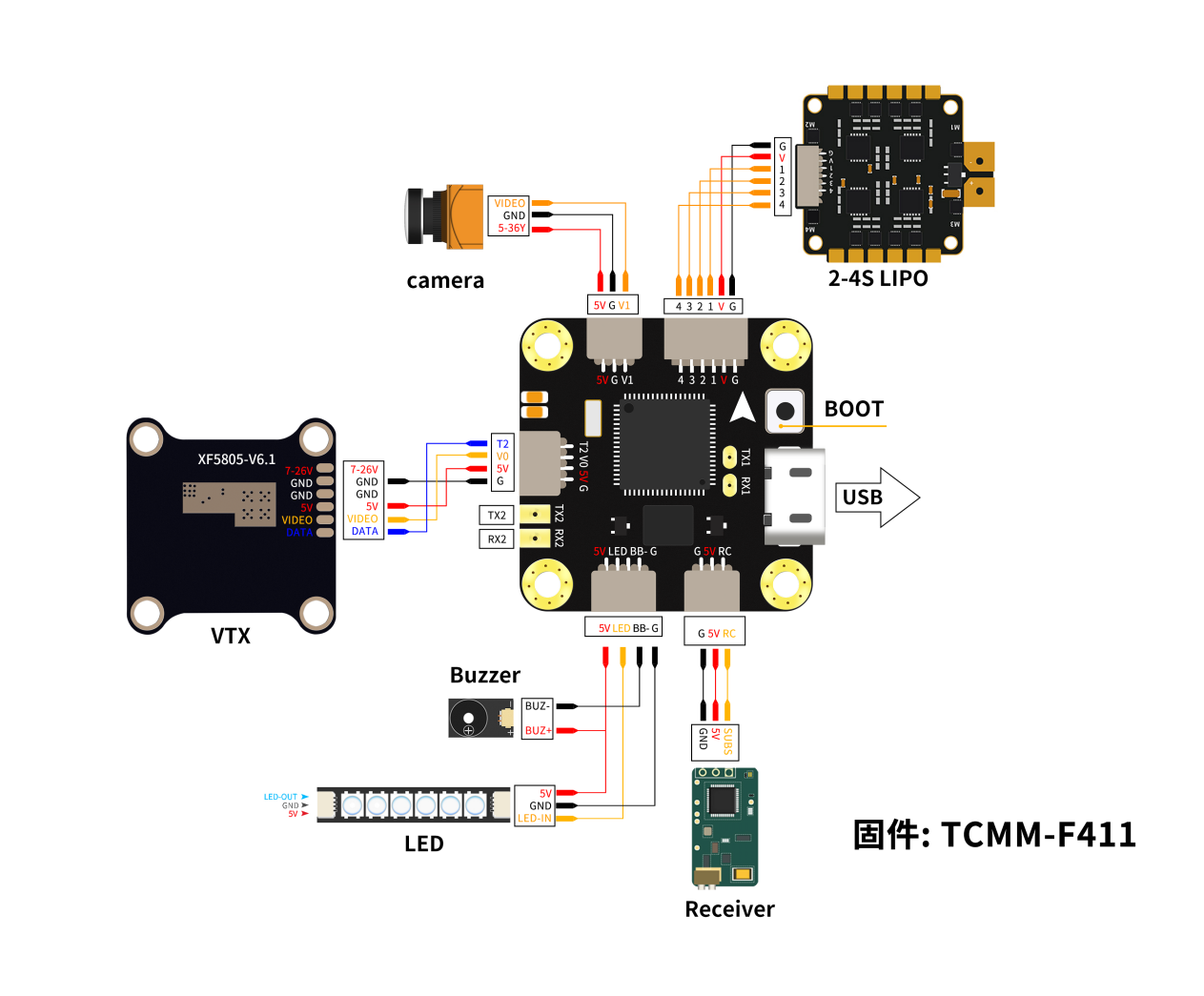 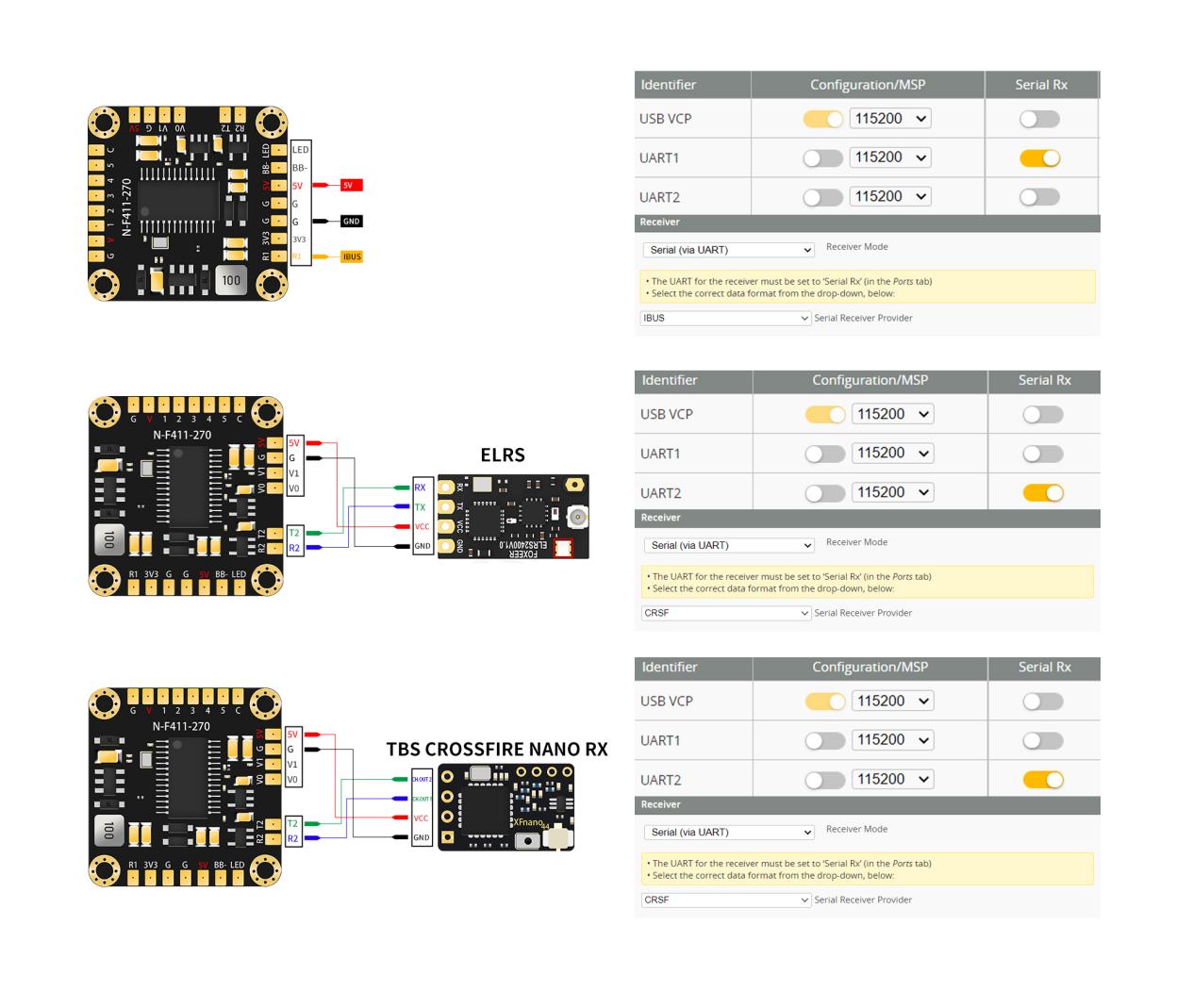 